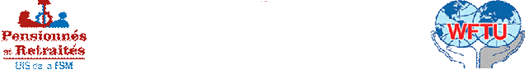 Athènes, le 17 avril 2024L’Union Internationale des Syndicats de Pensionnés et Retraités (UIS PeR) de la Fédération Syndicale Mondiale (FSM) :« OUI POUR UNE PALESTINE LIBRE, INDEPENDANTE, RECONNUE ET SIEGEANT A L’ONU. »Aujourd’hui, à Athènes, ce 17 avril 2024, à la fin de notre IIIe congrès cela fera 07 mois qu’Israël attaque sans relâche sauvagement et bombarde toute la population civile palestinienne, cette zone s'est transformée en théâtre d'une prison à ciel ouvert, où tombent des bombes interdites par les Nations Unies, tuant plus de 40 000 de personnes ( y compris des enfants, des bébés, des femmes des vieux, des journalistes et des médecins), détruisant les hôpitaux, les écoles et tous les abris des villes, provoquant des mares de sang humain. Tout est devenu que décombres, mêmes les hôpitaux n’y ont pas échappés, tout a été rasés. L’humanité doit se réveiller de son long sommeil, qui dure depuis la deuxième guerre mondiale qui a vu la création d’Israël sur les terres palestiniennes.Aujourd'hui et chaque jour, face à l'horreur qu'Israël a créée en Palestine, quelque chose qui n'a jamais été vu auparavant, des centaines de millions de personnes à travers le monde, sans distinction d'appartenance politique ou religieuse, dans toutes les capitales du monde, appellent leurs dirigeants à mettre un terme aux crimes de guerre et aux crimes contre l'humanité et condamnent Israël pour ce génocide. Si pour les États-Unis et leurs alliés, ce génocide est « légitime » et Israël « ne fait que se défendre», l'Union internationale des Syndicats des Pensionnés et Retraités (UIS PeR), comme l'ensemble de la Fédération syndicale mondiale, ne sont pas dupes car derrière ces crimes il y aura le butin financier (que ce soit par la vente d'armes ou par la reconstruction de Gaza), l'impérialisme de la part de son créateur et de ses complices, en plus du futur vol de ressources énergétiques sous forme de gaz sur la côte de Gaza (les sociétés multinationales attendent leur match).- L'Union internationale des Syndicats des Pensionnés et Retraités (UIS PeR), affiliée à la Fédération syndicale mondiale (FSM), décrit cette guerre en Palestine comme un génocide terroriste, et tous ceux qui la soutiennent sont des terroristes et complices de ce génocide, comme c'est le cas le cas d’Israël.- L'Union internationale des Syndicats des Pensionnés et Retraités (UIS PeR), affiliée à la Fédération syndicale mondiale (FSM), demande à tous les dirigeants du monde d'écouter leurs peuples qui exigent la fin du génocide en Palestine, l'indépendance de ce pays avec Al Qods (Jérusalem) comme sa capital, la reconnaissance de la Palestine comme État indépendant.- Mettre fin aux colonies israéliennes en Palestine et imposer des sanctions à l'« État sioniste » terroriste pour mettre fin au génocide.- L'Union internationale des Syndicats des Pensionnés et Retraités (UIS PeR), affiliée à la Fédération syndicale mondiale (FSM), appelle les États membres de l'ONU à mettre un terme définitif à ce veto, devenu un crime contre l'humanité, surtout depuis les récents vote au sein du Conseil de sécurité de l'ONU anti-démocratique où 5 pays décident à eux seuls les décisions de l’ONU... La guerre à Gaza n'a rencontré que l'opposition des États-Unis, accompagnés de l'abstention du Royaume-Uni lors des récents votes, il suffirait donc (en réponse à ce ridicule et veto dangereux) pour que d'autres pays du monde réagissent en coupant toutes relations diplomatiques avec Israël, et en cessant toutes relations et échanges économiques avec ce pays terroriste, et mettent un terme à la normalisation annoncée par certains pays avec l'État sioniste, qui a causé ce génocide.- L'Union internationale des Syndicats des Pensionnés et Retraités (UIS PeR), affiliée à la Fédération syndicale mondiale (FSM), est consciente que les déclarations et les manifestations ne suffisent pas, et demande à tous les dirigeants d'agir sérieusement en:1) Couper toutes les relations diplomatiques avec Israël jusqu’à la fin de la guerre et jusqu’à ce que la Palestine obtienne sa pleine indépendance.2) Arrêtez toutes les relations économiques avec Israël.3) Demander aux Nations Unies la reconnaissance de l'État de Palestine avec Al Qods pour capitale et le droit de lui accorder un siège. 4) Mettre fin au modèle de vote anti-démocratique aux Nations Unies, qui inclut aujourd'hui les cinq grandes puissances, qui à eux-seuls décident de l’avenir du monde.Pour l'Union Internationale des Syndicats des Pensionnés et Retraités (UIS PeR), affiliée à la Fédération syndicale mondiale (FSM),Dimos Koumpouris President of the SIU of the WFTU PeRsQuim BoixGeneral Secretary of the UIS (International Union of Trade Unions) of WFTU Pensioners and Retirees